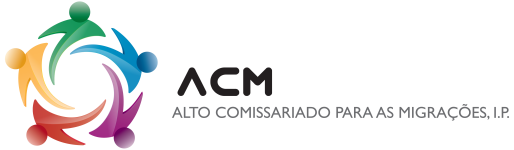 Anexo IDeclaração de Aceitação do Código de Ética e de Conduta Eu, abaixo assinado/a, ___________________________________________________________________________________, a desempenhar funções na/o ____________________________________________________________________ do ACM, I.P., declaro que tomei conhecimento e que aceito todas as normas, procedimentos, obrigações e deveres que o Código de Ética e Conduta do ACM, I.P. define e estabelece para todos/as os/as seus/suas colaboradores/as.Assinatura:   _____________________________________________________________________________________________________Data:_________________________, _____ de ______________ de _________.